GURU NANAK FOUNDATION, MOHALIList Of Books (Session 2024-2025)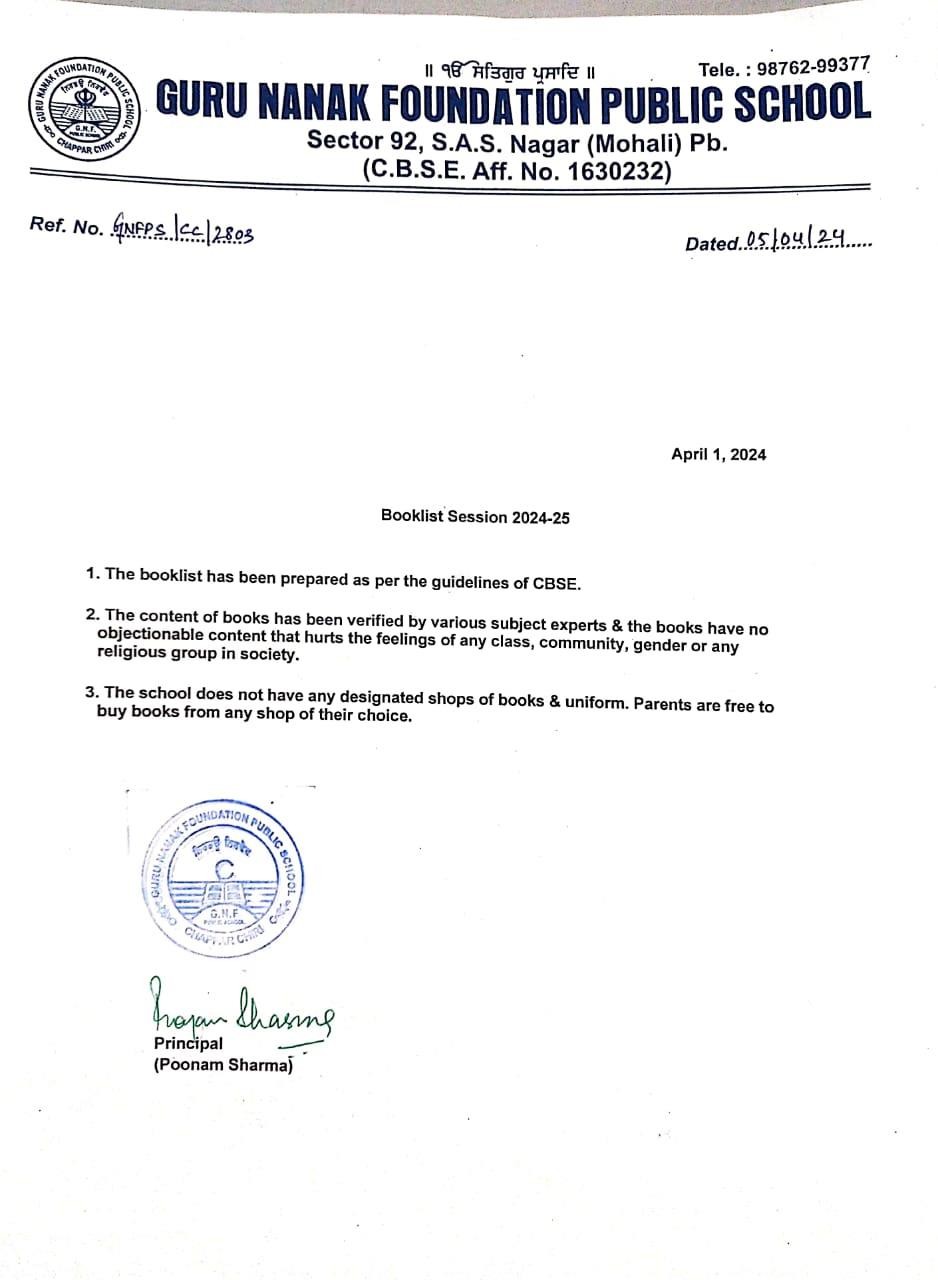 CLASS:NURSERYCLASS:NURSERYCLASS:NURSERYCLASS:NURSERYS.noName Of BookSession (2024-25)Session (2023-24)1Next Book SetSame as current sessionSame as current session2Practice English PrimerSame as current sessionSame as current session3Practice Number PrimerSame as current sessionSame as current session4Art PrimerSame as current sessionSame as current sessionSame as current sessionSame as current sessionCLASS: KG 1CLASS: KG 1CLASS: KG 1CLASS: KG 1S.noName Of BookSession (2024-25)Session (2023-24)1Next LKG Book SetSame as current sessionSame as current session2Practice Number Primer ASame as current sessionSame as current session3Practice English Primer ASame as current sessionSame as current session4Hindi Primer ASame as current sessionSame as current session5Art Primer ASame as current sessionSame as current sessionSame as current sessionSame as current sessionCLASS: KG 2CLASS: KG 2CLASS: KG 2CLASS: KG 2S.noName Of BookSession (2024-25)Session (2023-24)1Next UKG Book SetSame as current sessionSame as current session2Practice English Primer BSame as current sessionSame as current session3Practice General Primer BSame as current sessionSame as current session4Practice Number Primer BSame as current sessionSame as current session5Art Primer BSame as current sessionSame as current session6Hindi Primer B Pustak ASame as current sessionSame as current session7Hindi Primer B Pustak BSame as current sessionSame as current session8Akhar Gyan PunjabiSame as current sessionSame as current sessionCLASS:1stCLASS:1stCLASS:1stS.noName Of BookSession (2024-25)Session (2023-24)1Semester Book Sem 1Same as current sessionSame as current session2Semester Book Sem 2Same as current sessionSame as current session3Art 1Same as current sessionSame as current session4Hindi 1Same as current sessionSame as current session5Hindi Sulekh 1Same as current sessionSame as current session6Cursive 1Same as current sessionSame as current session7English Grammar 1Same as current sessionSame as current session8Punjabi PraveshkaSame as current sessionSame as current sessionCLASS:2ndCLASS:2ndCLASS:2ndCLASS:2ndS.noName Of BookSession (2024-25)Session (2023-24)1Semester Book Sem 1Same as current sessionSame as current session2Semester Book Sem 2Same as current sessionSame as current session3Art 2Same as current sessionSame as current session4Hindi 2Same as current sessionSame as current session5Hindi Sulekh 2Same as current sessionSame as current session6English Cursive 2Same as current sessionSame as current session7English Grammar 2Same as current sessionSame as current session8Punjabi 2Same as current sessionSame as current sessionClass:3rdClass:3rdClass:3rdS.noName Of BookSession (2024-25)Session (2023-24)1Semester Book Sem 1Same as current sessionSame as current session2Semester Book Sem 2Same as current sessionSame as current session3English Grammar 3Same as current sessionSame as current session4Art 3Same as current sessionSame as current session5Hindi 3Same as current sessionSame as current session6Punjabi 3Same as current sessionSame as current session7Computer 3 UoloSame as current sessionSame as current sessionClass:4thClass:4thClass:4thClass:4thS.noName Of BookSession (2024-25)Session (2023-24)1Semester Book Sem 1Same as current sessionSame as current session2Semester Book Sem 2Same as current sessionSame as current session3English Grammar 4Same as current sessionSame as current session4Art 4Same as current sessionSame as current session5Hindi 4Same as current sessionSame as current session6Hindi Vyakaran 4Same as current sessionSame as current session7Punjabi 4Same as current sessionSame as current session8Punjabi Vyakaran 4Same as current sessionSame as current session9Computer 4 UoloSame as current sessionSame as current sessionClass:5thClass:5thClass:5thClass:5thS.noName of bookSession (2024-25)Session (2023-24)1Semester Book Sem 1Same as current sessionSame as current session2Semester Book Sem 2Same as current sessionSame as current session3English Grammar 5Same as current sessionSame as current session4Art 5Same as current sessionSame as current session5Hindi 5Same as current sessionSame as current session6Hindi Vyakaran 5Same as current sessionSame as current session7Punjabi 5Same as current sessionSame as current session8Punjabi Vyakaran 5Same as current sessionSame as current session9Computer 5 UoloSame as current sessionSame as current sessionGuru Nanak Foundation Public School Sector 91 MohaliGuru Nanak Foundation Public School Sector 91 MohaliGuru Nanak Foundation Public School Sector 91 MohaliGuru Nanak Foundation Public School Sector 91 MohaliGuru Nanak Foundation Public School Sector 91 MohaliSession 2024-2025Session 2024-2025Session 2024-2025Session 2024-2025Session 2024-2025CLASS 6CLASS 6CLASS 6CLASS 6CLASS 6BOOK LISTBOOK LISTBOOK LISTSession (2024-25)Session (2023-24)1EnglishNCERT Honeysuckle- Textbook in English for Class VISame as current sessionSame as current sessionSupplementary ReaderNCERT A Pact with the Sun- Supplementary Reader in EnglishforClass VISame as current sessionSame as current session2MathNCERT TEXT BOOKSame as current sessionSame as current session      3HindiNCERT Vasant – bhaag 1Same as current sessionSame as current session      3HindiNCERT Baal Ramkatha- for class-6Same as current sessionSame as current session4ScienceNCERT TEXT BOOKSame as current sessionSame as current session5S.StNCERT Textbook Social Studies Class 6Same as current sessionSame as current session6PunjabiGyan Rishma Pustak Part-3 (Optional to purchase for reference)Same as current sessionSame as current sessionGuru Nanak Foundation Public School Sector 91 MohaliGuru Nanak Foundation Public School Sector 91 MohaliGuru Nanak Foundation Public School Sector 91 MohaliGuru Nanak Foundation Public School Sector 91 MohaliGuru Nanak Foundation Public School Sector 91 MohaliSession 2024-2025Session 2024-2025Session 2024-2025Session 2024-2025Session 2024-2025CLASS 7CLASS 7CLASS 7CLASS 7CLASS 7BOOK LISTBOOK LISTBOOK LISTSession (2024-25)Session (2023-24)1EnglishNCERT Honeycomb- textbook in English for Class VIISame as current sessionSame as current sessionNCERT AN ALIEN HAND-SUPPLEMENTARY READERSame as current sessionSame as current session2MathNCERT TEXT BOOKSame as current sessionSame as current session3HindiNCERT Baal Mahabharat - for class-7Same as current sessionSame as current sessionNCERT Vasant – bhaag 2Same as current sessionSame as current session4ScienceNCERT TEXT BOOKSame as current sessionSame as current session5S.StudiesNCERT TEXT BOOK Social Studies Class 7Same as current sessionSame as current session6PunjabiSuche Moti Part 7 (Optional to purchase for reference)Same as current sessionSame as current sessionGuru Nanak Foundation Public School Sector 91 MohaliGuru Nanak Foundation Public School Sector 91 MohaliGuru Nanak Foundation Public School Sector 91 MohaliGuru Nanak Foundation Public School Sector 91 MohaliGuru Nanak Foundation Public School Sector 91 MohaliSession 2024-2025Session 2024-2025Session 2024-2025Session 2024-2025Session 2024-2025CLASS 8CLASS 8CLASS 8CLASS 8CLASS 8BOOKS LISTBOOKS LISTBOOKS LISTSession (2024-25)Session (2023-24)1EnglishNCERT Honey Dew- Textbook in English for Class VIIISame as current sessionSame as current sessionSUPPLEMENTARY READERNCERT It so happened- Supplementary Reader in English for ClassVIIISame as current sessionSame as current session2MathNCERT TEXT BOOKSame as current sessionSame as current session3HindiNCERT Vasant – bhaag 3Same as current sessionSame as current session3Hindi(NCERT Barat ki khoj – for class-8Same as current sessionSame as current session4ScienceNCERT textbookSame as current sessionSame as current session5S.StNCERT Textbook Social Studies Class 8Same as current sessionSame as current session6PunjabiSuche Moti Part 8 (Optional to purchase for reference)Same as current sessionSame as current sessionGuru Nanak Foundation Public School Sector 91 MohaliGuru Nanak Foundation Public School Sector 91 MohaliGuru Nanak Foundation Public School Sector 91 MohaliGuru Nanak Foundation Public School Sector 91 MohaliGuru Nanak Foundation Public School Sector 91 MohaliSession 2024-2025Session 2024-2025Session 2024-2025Session 2024-2025Session 2024-2025CLASS 9CLASS 9CLASS 9CLASS 9CLASS 9BOOKS LISTBOOKS LISTBOOKS LISTSession (2024-25)Session (2023-24)1EnglishNCERT Textbook Class 9 (Beehive and Moment)Same as current sessionSame as current session2MathNCERT TEXT BOOKLab Manual Mathematics WITH PRACTICAL FILESame as current sessionSame as current session3HindiNCERT Sanchyan- Baag- 1 for class- 9, NCERTSparsh Bhaag-1,Same as current sessionSame as current session4ScienceNCERTtextbook PracticsNoteboo kSame as current sessionSame as current session5S.StNCERT Textbook Class 9Same as current sessionSame as current session6PunjabiNCERT Books Literature books -Sahitik Rang-1 Sahitik Kirna 1Same as current sessionSame as current sessionGuru Nanak Foundation Public School Sector 91 MohaliGuru Nanak Foundation Public School Sector 91 MohaliGuru Nanak Foundation Public School Sector 91 MohaliGuru Nanak Foundation Public School Sector 91 MohaliGuru Nanak Foundation Public School Sector 91 MohaliSession 2023-2023Session 2023-2023Session 2023-2023Session 2023-2023Session 2023-2023CLASS 10CLASS 10CLASS 10CLASS 10CLASS 10BOOKS LISTBOOKS LISTBOOKS LISTSession (2024-25)Session (2023-24)1EnglishNCERT Textbook Class 10FIRST FLIGHT & FOOTPRINTS WITHOUT FEETSame as current sessionSame as current session2MathNCERT TEXT BOOKLaboratory Manual WITH PRACTICAL FILESame as current sessionSame as current session3HindiNCERT Sanchyan- Baag- 2 for class 10 , NCERT Sparsh Bhaag-2Same as current sessionSame as current session4ScienceNCERT TEXT BOOKSame as current sessionSame as current session4SciencePracticals NotebookSame as current sessionSame as current session5S.StNCERT Textbook Class 10Same as current sessionSame as current session6PunjabiNCERT Sahitik Kirna-2 Sahitik Rang-2 NCERTSame as current sessionSame as current session